Publicado en Madrid el 16/01/2020 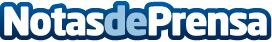 La Asociación de Marketing y Skiller Academy firman un acuerdo de colaboración estratégicaNo importa cómo se mire la publicidad programática, ha comenzado el dominio del ecosistema de la publicidad digitalDatos de contacto:Actitud de Comunicación 91 302 28 60Nota de prensa publicada en: https://www.notasdeprensa.es/la-asociacion-de-marketing-y-skiller-academy Categorias: Comunicación Marketing E-Commerce Recursos humanos http://www.notasdeprensa.es